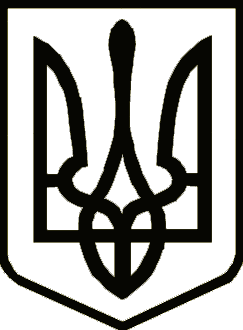 УкраїнаЧЕРНІГІВСЬКА ОБЛАСНА ДЕРЖАВНА АДМІНІСТРАЦІЯРОЗПОРЯДЖЕННЯПро оголошення конкурсного відбору на заміщення посади директоракомунального закладу«Регіональний ландшафтний парк «Міжрічинський» Чернігівської обласної радиВідповідно до статей 6, 41 Закону України «Про місцеві державні адміністрації», пункту 2 Порядку призначення на посаду та звільнення з посади керівників підприємств, установ і закладів, що є об’єктами спільної власності територіальних громад сіл, селищ, міст Чернігівської області, затвердженого рішенням Чернігівської обласної ради від 03 лютого 2009 року, рішення сімнадцятої сесії сьомого скликання Чернігівської обласної ради «Про створення комунального закладу «Регіональний ландшафтний парк «Міжрічинський» Чернігівської обласної ради» від 04 квітня 2019 року № 15-17/VII та з метою ефективного управління комунальним закладом «Регіональний ландшафтний парк «Міжрічинський» Чернігівської обласної ради зобов’язую:1. Оголосити конкурсний відбір на заміщення посади директора комунального закладу «Регіональний ландшафтний парк «Міжрічинський» Чернігівської обласної ради.2. Утворити конкурсну комісію обласної державної адміністрації для проведення конкурсу на заміщення посади директора комунального закладу «Регіональний ландшафтний парк «Міжрічинський» Чернігівської обласної ради (далі – конкурсна комісія).3. Затвердити склад конкурсної комісії згідно з додатком.4. Конкурсній комісії організувати роботу з підготовки та проведення конкурсного відбору на заміщення посади директора комунального закладу «Регіональний ландшафтний парк «Міжрічинський» Чернігівської обласної ради.5. Департаменту екології та природних ресурсів обласної державної адміністрації направити на погодження документи щодо кандидатури переможця конкурсного відбору на посаду директора комунального закладу «Регіональний ландшафтний парк «Міжрічинський» Чернігівської обласної ради до Міністерства екології та природних ресурсів України.6. Контроль за виконанням розпорядження покласти на заступника голови обласної державної адміністрації згідно з розподілом обов’язків.В. о. голови									Н. РОМАНОВАДодаток
до розпорядження голови 
обласної державної адміністрації
03 липня 2019 року № 384СКЛАДконкурсної комісії обласної державної адміністрації для проведення конкурсу на заміщення посади директора комунального закладу «Регіональний ландшафтний парк «Міжрічинський» Чернігівської обласної радиДиректор Департаментуекології та природних ресурсів обласної державної адміністрації                                                      К. САХНЕВИЧ03 липня2019 року    м. Чернігів			      №384Романова 
Наталія Андріївнав. о. голови обласної державної адміністрації, голова комісії;Сахневич
Катерина Вікторівнадиректор Департаменту екології та природних ресурсів Чернігівської обласної державної адміністрації, секретар комісії;Мужикова
Наталія Михайлівнаначальник юридичного відділу апарату обласної державної адміністрації;Савченко
Олександр Павловичзаступник начальника Державної екологічної інспекції у Чернігівській області (за згодою);Седячко
Валентина Миколаївнапредставник Громадської організації «ДАРА»(за згодою);Синіговець 
Віталіна Дмитрівнаначальник управління заповідної справи та природних ресурсів Департаменту екології та природних ресурсів обласної державної адміністрації;Соломаха
Ірина Григорівнакерівник апарату обласної державної адміністрації;Хоменко
Олексій Михайловичначальник управління по роботі з персоналом апарату обласної державної адміністрації.